Упражнения для снятия стрессаУпражнение 1. Этот комплекс очень прост и эффективен, для его выполнения вам не потребуется ничего, кроме стены.	Нахмурьте лоб, сильно напрягите лобные мышцы на 10 секунд; 
расслабьте их тоже на 10 секунд. Повторите упражнение быстрее, напрягая и расслабляя лобные мышцы с интервалом в 1 секунду. Фиксируйте свои ощущения в каждый момент времени.Крепко зажмурьтесь, напрягите веки на 10 секунд, затем расслабьте — тоже на 10 секунд. Повторите упражнение быстрее.Наморщите нос на 10 секунд. Расслабьте. Повторите быстрее.Крепко сожмите губы. Расслабьте. Повторите быстрее.Сильно упритесь затылком в стену, пол или кровать. Расслабьтесь. Повторите быстрее.Упритесь в стену левой лопаткой, пожмите плечами. Расслабьтесь. Повторите быстрее.Упритесь в стену правой лопаткой, пожмите плечами. Расслабьтесь. Повторите быстрее.Упражнение 2. Если обстановка вокруг накалена, и вы чувствуете, что теряете самообладание, этот комплекс можно выполнить прямо на месте, за столом, практически незаметно для окружающих.Так сильно, как можете, напрягите пальцы ног. Затем расслабьте их.Напрягите и расслабьте ступни ног и лодыжки.Напрягите и расслабьте икры.Напрягите и расслабьте колени.Напрягите и расслабьте бедра.Напрягите и расслабьте ягодичные мышцы.Напрягите и расслабьте живот.Расслабьте спину и плечи.Расслабьте кисти рук.Расслабьте предплечья.Расслабьте шею.Расслабьте лицевые мышцы.Посидите спокойно несколько минут, наслаждаясь полным покоем.Когда вам покажется, что медленно плывете, — вы полностью расслабились.Упражнение 3. Это упражнение можно делать в любом месте. Нужно сесть поудобнее, сложить руки на коленях, поставить ноги на землю и найти глазами предмет, на котором можно сосредоточить свое внимание.Начните считать от 10 до 1, на каждом счете делая вдох и медленный выдох. (Выдох должен быть заметно длиннее вдоха.)Закройте глаза. Снова посчитайте от 10 до 1, задерживая дыхание на каждом счете. Медленно выдыхайте, представляя, как с каждым выдохом уменьшается и наконец исчезает напряжение.Не раскрывая глаз, считайте от 10 до 1. На этот раз представьте, что выдыхаемый вами воздух окрашен в теплые пастельные тона. С каждым выдохом цветной туман сгущается, превращается в облака.Плывите по ласковым облакам до тех пор, пока глаза не откроются сами.Чтобы найти нужный ритм счета, дышите медленно и спокойно, отгораживаясь от всевозможных волнений при помощи воображения. Этот метод очень хорошо ослабляет стресс.Через неделю начните считать от 20 до 1, еще через неделю — от 30 и так до 50.Тибетский точечный массаж- головокружение, боли сосудистого происхождения, мочевой пузырь;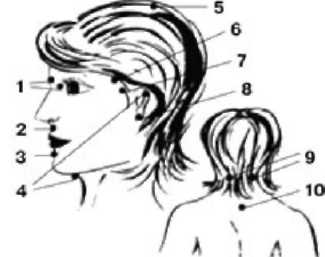 - «середина человека» (точка находится в верхней трети борозды) - отек лица, нервные тики глаз;- активизирует мозг, внутренние органы;- «антистрессовая точка» - испуг, высокий эмоциональный накал, неожиданные негативные известия;- «собрание всех болезней» (высшая точка в теменной ямке) - бессонница, неврозы, головная боль, мигрень, дистония и др.;- «нить бамбука» - головная боль сосудистого происхождения, плохое зрение;- «ясный свет» - зрение, заложенность носа;- меланхолия;- «пруд ветров» - головные боли, укачивание в транспорте, неврозы, стрессы;- «большой позвонок» - стрессы, неврозы с истерией, сосудистая дистония, слабость, подверженность апатии, судороги;- «дворец труда» - уменьшение утомляемости, стимулирование деятельности сердца;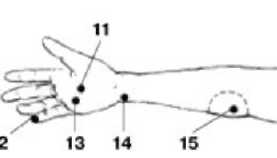 - «маленькая точка» (угол ногтевого ложа) - артериальное давление, недостаточный пульс, волнение, тревога;- «маленький район» - смущение, боязнь покраснеть, сильное нервное напряжение;- «божественные ворота» - сердцебиение, крайняя раздражительность, бессонница, повышенная чувствительность, обидчивость, склонность к слезам, отрицательным эмоциям. Необходимо массировать стержнем;- «радость жизни» - раздражительность, утомляемость, рассеянность, психологический дискомфорт, сердце. Точка отвечает за бодрость и оптимизм.